Partnership Health Center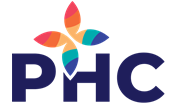 Board of Directors’ Monthly MeetingPHC Pre-Meeting Session 11:40a.m. – Departmental Budget Discussion Goals with Brent Dehring and Jaime DixonAGENDAJune 14, 2024   12:00 P.M. – 1:30 P.M.WEINBERG CONFERENCE ROOMS | 401 Railroad St. W, Missoula Virtual: Click here to join the meeting | Meeting ID = 281 930 063 75 | Passcode: jGkWKfOr call in (audio only) +1 312-702-0492,,407787355#    | Phone Conference ID: 407 787 355#A Board quorum is currently six members, with a majority of patient Board members (P/M). We value your time and try to keep the meeting length to a minimum. We need a quorum to conduct business immediately upon Call to Order. When calling in, please mute your phone to prevent background noise from carrying through. If you need to leave before the meeting adjourns, please notify attendees at the time you vacate. Call to Order												12:00Acknowledgement of Land Stewards – stated below1						12:01Public Comments regarding Agenda and Non-Agenda Items					12:05Referrals/Comments from Board Members								12:10Board Member Conflict of Interest Disclosures*Committee updates											12:15Executive/Finance Committee (EFC)FY2023 Audit Presentation* (Motion requested to approve)	Form 990* (Motion requested to approve)			Topics requiring Motions/Discussion									12:35FY2025 Fee Schedule* (Motion requested to approve)FY2025 Sliding Fee Scale* (Motion requested to approve)Chief Executive Officer (CEO) Presentation: (Motion proposed to accept presentations)	12:45Leadership Reports/Info*Chief Financial Officer (CFO) Report* (Motion proposed to approve report)			  1:10Consent Agenda: (Motion requested to approve/acknowledge items as presented)			  1:25Other Reports/InfoFully Executed Contracts*	  	  Board of Directors’ – Full and Committee Minutes/Reports Board of Directors’ 05/10/24 Meeting Minutes Approval* Executive/Finance Committee 05/01/24 Minutes Review* Quality Improvement Committee (QIC) 05/07/24 Minutes Review*Next Board Meeting date: July 12, 2024Adjournment (Motion requested to adjourn meeting)					  	  1:30¹Partnership Health Center respectfully acknowledges that we occupy the traditional homelands of the Séliš, Qĺispé, and Ktunaxa-Ksanka nations. We also recognize that these lands are a site of trade, medicine gathering, healing, and travel for other Native tribes in the area and is still home for many Indigenous people. We extend our gratitude for those who have stewarded this land since time immemorial.We acknowledge that the health care system has played a role in the oppression of Indigenous peoples. We commit to ongoing learning about the impact of colonization on the health and wellbeing of Indigenous peoples, and we commit to meaningful action that reverses health disparities.(*) Enclosed in PacketConsent agenda: The items listed under the consent agenda (information items) are considered to be routine matters and will be approved by a single motion of the Board without separate discussion. If separate discussion is desired, that item will be removed from the consent agenda and placed on the regular business agenda for discussion.Action items (outside of Consent Agenda) are in blueBoard packet copies available to the Public upon request and/or posted within public meeting announcement.Email to request packets: walkerb@phc.missoula.mt.us2024 Monthly Board Meeting Dates:January01/12/2024February02/09/2024March03/08/2024April04/12/2024May05/10/2024June06/14/2024July07/12/2024August08/09/2024September09/13/2024October10/11/2024November11/08/2024December12/13/2024